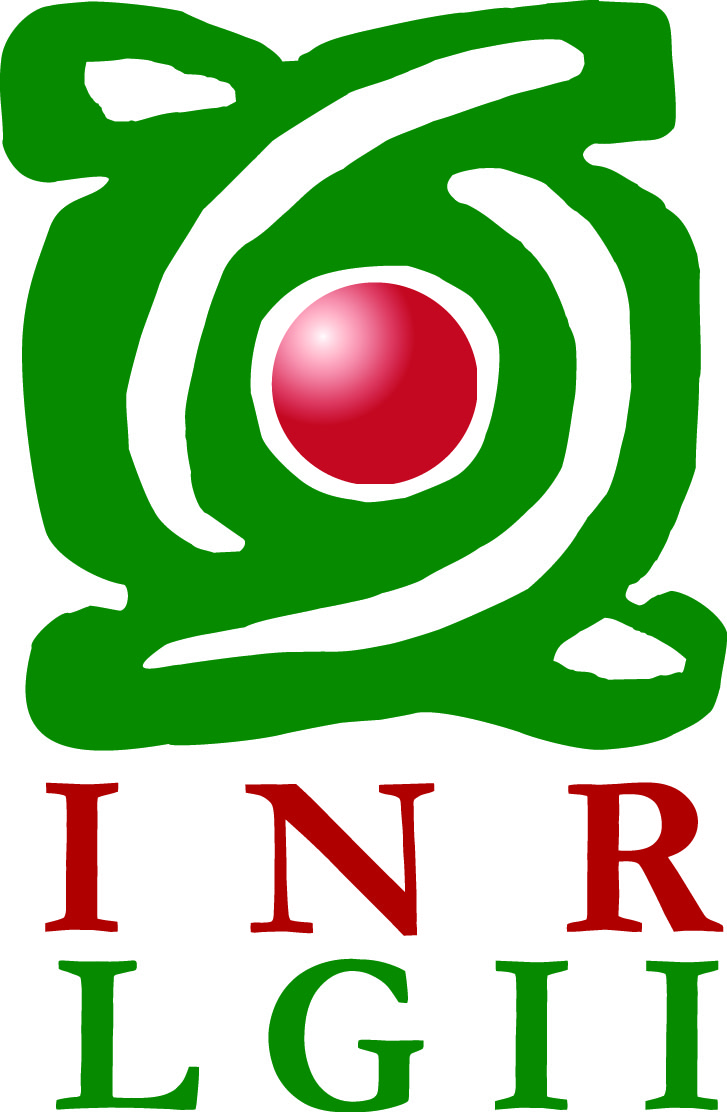 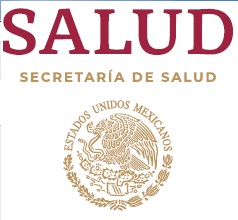 DIRECCIÓN QUIRÚRGICASUBDIRECCIÓN DE ENFERMERÍAINSTRUCTIVO DE LLENADO DE HOJA DE REGISTRO DE MANEJO DE TERAPIA DE REEMPLAZO RENAL CONTINUADIRECCIÓN QUIRÚRGICASUBDIRECCIÓN DE ENFERMERÍAREGISTRO DE MANEJO DE TERAPIA DE REEMPLAZO RENAL CONTINUAREGISTRO DE MANEJO DE TERAPIA DE REEMPLAZO RENAL CONTINUANOMBRE: _____________________________   FECHA DE NACIMIENTO:_____________       No.REG.:_____________       FECHA:________   INSTRUCTIVO DE LLENADO  REGISTRO DE MANEJO DE  TERAPIA DE REEMPLAZO  RENAL CONTINUADATOS DE IDENTIFICACIÓNDATOS DE IDENTIFICACIÓN1.- NOMBRE: Se registrará nombre completo del paciente iniciando por apellido sin abreviaturas. Tinta azul.2.- FECHA  DE NACIMIENTO: Se registrará con número arábigo la fecha de nacimiento del paciente con el formato día/mes/año. Tinta azul.3.- No. REG: Se anotaran números y dígitos  complementarios del número de registro del paciente. Tinta azul.4.- FECHA: Se registrará con número arábigo la fecha correspondiente en la que se  inicia el tratamiento, en caso de estar conformado solamente por una unidad agregar un cero a la izquierda.  Formato día/mes/año. Tinta azul.DATOS DEL TRATAMIENTODATOS DEL TRATAMIENTO5.- HORA DE INICIO: Se registrará la hora en la cual se conecta e inicia la terapia de reemplazo renal continua. Tinta correspondiente al turno.6.- MODALIDAD: Registrar modalidad prescrita para el tratamiento: SCUF: Ultrafiltración lenta continuaCVVH: Hemofiltración veno-venosa continuaCVVHD: Hemodialisis veno-venosa continuaCVVHDF: Hemodiafiltracion veno-venosa continuaTinta correspondiente al turno.7.- ACCESO VASCULAR: Registrar características del catéter y el sitio de ubicación. Tinta correspondiente al turno.8.- TIPO DE SET: Anotar tipo set a utilizar: M60 o M100. Tinta correspondiente al turno.9.- LÍMITE DE EXCESO DE PÉRDIDA O GANANCIA: Registrar con número el límite de mililitros para la pérdida o ganancia en exceso de fluido del paciente, prescrita para el tratamiento. Tinta correspondiente al turno.10.- DIA Tx: Registrar con número arábigo los días transcurridos bajo terapia de reemplazo  renal continúa. Tinta correspondiente al turno.DATOS PROGRAMADOSNota: El registro se realizará al inicio de la terapia, a la realización de algún cambio en los parámetros anteriormente programados y al inicio de cada turno.DATOS PROGRAMADOSNota: El registro se realizará al inicio de la terapia, a la realización de algún cambio en los parámetros anteriormente programados y al inicio de cada turno.11.- ANTICOAGULANTE        PREPARACIÓN: Registrar en el horario correspondiente, la concentración de heparina en unidades internacionales “UI” contenidas en la jeringa de 20ml. Tinta correspondiente al turno.12.- ANTICOAGULANTE DOSIS: Registrar la dosis en “ml”  de anticoagulación prescrita a ministrar por hora. En caso de infundir un bolo, anotar entre paréntesis una “B” seguida del volumen ministrado en el horario correspondiente. Tinta correspondiente al turno.13.- SANGRE: Anotar el flujo de sangre en mililitros “ml” que circulara por el filtro en un minuto. Parámetro prescrito. Tinta correspondiente al turno.14.- EXTRACCIÓN: Anotar el flujo de extracción en mililitros “ml” de líquido a ser retirado del paciente en una hora. Parámetro  prescrito. Tinta correspondiente al turno.15.- SOL. DE REINYECCIÓN: Anotar el flujo de solución de reinyección en mililitros “ml”, que va de la bolsa correspondiente al circuito sanguíneo del filtro en una hora. Parámetro  prescrito. Tinta correspondiente al turno.16.- SOL. DIALISIS: Anotar el flujo de solución de diálisis en mililitros “ml”, que va el filtro en una hora. Parámetro prescrito. Tinta correspondiente al turno.DATOS ACTUALES (DURANTE EL TRATAMIENTO)Nota: El registro se realizará al inicio de la terapia, a la recepción de cada turno y posteriormente cada 2 horas.DATOS ACTUALES (DURANTE EL TRATAMIENTO)Nota: El registro se realizará al inicio de la terapia, a la recepción de cada turno y posteriormente cada 2 horas.17.- PRESION ACCESO: Registrar la presión de succión que ejerce la bomba para extraer la sangre del paciente (siempre negativa). Anotando debidamente el signo “-”. Tinta correspondiente al turno.18.- PRESIÓN FILTRO: Registrar la presión anterior al filtro donde la sangre es empujada dentro de este (siempre positiva).  Tinta correspondiente al turno.19.- PRESIÓN EFLUENTE: Registrar  la presión que va de positiva a negativa por la degradación del filtro. Anotar debidamente el signo “-” o “+” según corresponda Tinta correspondiente al turno.20.- PRESIÓN RETORNO: Registrar la presión que ejerce la bomba para retornar la sangre al paciente (siempre positiva). Tinta correspondiente al turno.21.- PTM: (Presión Transmembrana)  Registrar la presión que se ejerce en la membrana del filtro por hora. Tinta correspondiente al turno.22.-       P FILTRO: Registrar la presión que tienen las fibras del filtro lo que nos avisa de posible coagulación. Tinta correspondiente al turno.23.- HISTORIAL DE TRATAMIENTO: Registrar en mililitros “ml” el volumen extraído de líquido al paciente al término del  turno o en su defecto al finalizar el tratamiento.24.- LAVADOS: Indicar con una “X” la realización de lavados al filtro. Tinta correspondiente al turno.25.- OBSERVACIONES: Se registrará con horario los eventos ocurridos durante el tratamiento en el espacio proporcionado para cada turno. Tinta correspondiente al turno.26.- ENF: La enfermera responsable del paciente anotara la inicial de su nombre y apellidos completos finalizando con su firma en el espacio proporcionado para cada turno. Tinta correspondiente al turno.HORA DE INICIO:HORA DE INICIO:MODALIDAD:MODALIDAD:MODALIDAD:ACCESO VASCULARACCESO VASCULARACCESO VASCULARACCESO VASCULARACCESO VASCULARACCESO VASCULARTIPO DE SET: TIPO DE SET: TIPO DE SET: TIPO DE SET: TIPO DE SET: TIPO DE SET: LIMITE DE EXCESO DE PERDIDA O GANANCIA LIMITE DE EXCESO DE PERDIDA O GANANCIA LIMITE DE EXCESO DE PERDIDA O GANANCIA LIMITE DE EXCESO DE PERDIDA O GANANCIA LIMITE DE EXCESO DE PERDIDA O GANANCIA LIMITE DE EXCESO DE PERDIDA O GANANCIA DIA Tx:   DIA Tx:   HORAHORA8910111111121314151616171818192021222222232424123455677DATOS PROGRAMADOSANTICOAGULANTE  PREPARACION  PREPARACIONDATOS PROGRAMADOSANTICOAGULANTE   DOSIS   DOSISDATOS PROGRAMADOSSANGRESANGRESANGREDATOS PROGRAMADOSEXTRACCIÓNEXTRACCIÓNEXTRACCIÓNDATOS PROGRAMADOSSOL. DE REINYECCIONSOL. DE REINYECCIONSOL. DE REINYECCIONDATOS PROGRAMADOSSOL. DIALISISSOL. DIALISISSOL. DIALISISDATOS ACTUALESPRESIÓN ACCESOPRESIÓN ACCESOPRESIÓN ACCESODATOS ACTUALESPRESIÓN FILTROPRESIÓN FILTROPRESIÓN FILTRODATOS ACTUALESPRESIÓN EFLUENTEPRESIÓN EFLUENTEPRESIÓN EFLUENTEDATOS ACTUALESPRESIÓN RETORNOPRESIÓN RETORNOPRESIÓN RETORNODATOS ACTUALESPTM               P FILTROPTM               P FILTROPTM               P FILTRODATOS ACTUALESHISTORIAL DE TRATAMIENTOHISTORIAL DE TRATAMIENTOHISTORIAL DE TRATAMIENTOLAVADOSLAVADOSLAVADOSLAVADOSOBSERVACIONESOBSERVACIONESENF:ENF:ENF:ENF:ENF:ENF:ENF:ENF:ENF:ENF:ENF:ENF:ENF:ENF:ENF:ENF:ENF:ENF:ENF:ENF:ENF:ENF:ENF:ENF:ENF:ENF:ENF:ENF:ENF:ENF:ENF:ENF:ENF:ENF:ENF:ENF:ENF: